ПЕРЕВОД Приложениек Постановлению Счетной палаты                                                                                             №23 от 10 июня 2021 года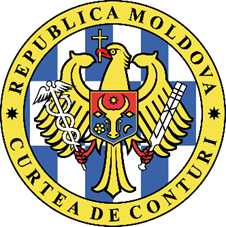 СЧЕТНАЯ ПАЛАТА РЕСПУБЛИКИ МОЛДОВА ОТЧЕТ аудита консолидированной финансовой отчетности Министерства финансов, по состоянию на 31 декабря 2020 года I. АУДИТОРСКОЕ МНЕНИЕ Мы провели аудит консолидированной финансовой отчетности Министерства финансов за бюджетный год, завершившийся 31 декабря 2020 года, которая включает Бухгалтерский баланс, Отчет о доходах и расходах, Отчет о движении денежных средств, Отчет об исполнении бюджета, Пояснительную записку об исполнении бюджета за 2020 год, включая краткое изложение существенных аспектов учетных политик. По нашему мнению, финансовая отчетность представляет, во всех существенных аспектах, правильное и достоверное отражение ситуации, в соответствии с применяемой базой по финансовой отчетности.II. ОСНОВАНИЕ ДЛЯ ВЫРАЖЕНИЯ МНЕНИЯМы провели аудиторскую миссию в соответствии с Международными стандартами Высших органов аудита. Наши обязанности, согласно указанным стандартам, описаны в Разделе VII. Обязанности аудитора в рамках аудита финансовой отчетности. Мы являемся независимыми от аудируемого перед субъекта и выполняем обязанности по этике в соответствии с требованиями Кодекса этики Счетной палаты. Считаем, что полученные аудитом констатации являются достаточными и адекватными, чтобы служить основанием для нашего мнения.III. КЛЮЧЕВЫЕ АСПЕКТЫ АУДИТАКлючевыми аспектами аудита являются те аспекты, которые, по нашему профессиональному суждению, имели наибольшее значение для аудита консолидированной финансовой отчетности Министерства финансов по состоянию на 31 декабря 2020 года. Эти аспекты были рассмотрены в контексте аудита финансовой отчетности в целом, и формирования нашего мнения по ней, и мы не предлагаем отдельного мнения по этим аспектам. IV.	ДРУГАЯ ИНФОРМАЦИЯИнформация, изложенная в Отчете аудита, хотя и не повлияла на наше аудиторское мнение, представляет собой информацию, которая должна быть доведена аудируемым субъекaтам, в целях содействия улучшению системы внутреннего управленческого контроля Министерства финансов и его подведомственных учреждений.4.1. Неприменение Государственной налоговой службой общих правил оценки в случае 11 земельных участков общей площадью 1,127 га обусловило занижение сальдо подкласса 37 „Непродуктивные активы” в консолидированной финансовой отчетности, на сумму 1,5 млн. леев. 4.2.  Сохранение в инвестиционных расходах Таможенной службой стоимости некоторых объектов недвижимого имущества (1,5 млн. леев), обусловленное затягиванием процесса приема и сдачи в эксплуатацию зданий, привело к занижению остатка группы  счетов 311 „Здания” и завышению остатка группы счетов 319 „Незавершенные капитальные инвестиции” в консолидированной финансовой отчетности, на указанную сумму.  4.3. Классификация, признание и неправильное отнесение некоторых нефинансовых активов на сумму 2,4 млн. леев, из-за ошибочного и неоднозначного толкования положений методологических норм Министерством финансов и некоторыми подведомственными учреждениями, повлияли на консолидированную финансовую отчетность на указанную сумму. 4.4. Искажение информации о некоторых расходах в сумме 2,6 млн. леев, обусловленное некоторыми ошибками, допущенными при их признании и классификации. В этом аспекте, отмечаются (i) расходы, связанные с внедрением модулей и функциональных возможностей, связанных с информационными системами, на общую сумму 0,5 млн. леев, которые не были отражены в стоимости соответствующих систем Информационных технологий; (ii) услуги по анализу налоговой информации на сумму 0,8 млн. леев, которые были неправильно отнесены на ,,Услуги, не отнесенные к другим подстатьям”; (iii) расходы на услуги по разработке технического задания и концепции системы SIECAR в 1C Cloud Guvernamental для бюджетных учреждений, на сумму 0,8 млн. леев, которые должны были быть учтены как капитальные инвестиции в незавершенные активы; (iv) расходы на проектные услуги и ремонтные работы в некоторых таможенных офисах, на сумму 0,4 млн. леев, которые должны были быть отражены на стоимости восстановленных объектов; (v) расходы на обесценивание активов в размере 0,1 млн. леев, вследствие неправильного расчета износа основных средств. 4.5. Недостаточное регулирование в нормативной базе процедур, касающихся учета конфискованных товаров, не принадлежащих учреждению, генерирует неясности в отношении порядка их учета. Так, несмотря на то, что Государственная налоговая служба ведет аналитический учет конфискованного имущества, полученного на продажу от Таможенной службы и других органов с правом конфискации, их стоимость в размере 18,4 млн. леев (на 31.12.2020) не отражается на внебалансовом счете (8222 „Товарно-материальные ценности, не принадлежащие учреждению”). Одновременно, в рамках Таможенной службы конфискованные активы отражаются в бухгалтерском учете на счете 82221 „Товарно-материальные ценности, принятые на хранение” со стоимостью, установленной констатирующим агентом, а в протоколах их передачи Государственной налоговой службе на продажу, указывается стоимость активов, переоцененная таможенной лабораторией. В результате, возникает расхождение между стоимостью активов, конфискованных Таможенной службой, и их стоимостью, переданной Государственной налоговой службе, что генерирует неточности между данными, отраженными учреждениями, находящимися в подчинении Министерства финансов, что может повлиять на финансовую отчетность.  4.6. На счете ,,Незавершенные капитальные инвестиции” в рамках Таможенной службы отражены расходы на разработку технических проектов 1997-2015 годов на общую сумму 2,1 млн. леев, которые не будут реализованы, увеличив, таким образом, остаток группы соответствующих счетов из-за отсутствия в нормативно-методологической базе, до конца 2020 года, положений о порядке списания этих расходов. НАДЛЕЖАЩЕЕ УПРАВЛЕНИЕ5.1. В результате самооценки системы внутреннего управленческого контроля, министр финансов дал заверения, что как в Центральном аппарате Министерства финансов, так и на уровне подведомственных учреждений, составленные и представленные финансовые отчеты содержат полную информацию, в соответствии с Приказом министра финансов №216 от 28.12.2015 „Об утверждении Плана счетов бюджетного учета и Методологических норм организации бухгалтерского учета и финансовой отчетности бюджетных учреждений”. Наличие некоторых недостатков в порядке организации и функционирования внутреннего управленческого контроля обусловило возникновение определенных несоответствий, что свидетельствует о необходимости принятия соответствующих мер для его укрепления. Также, необходимо обеспечить и в дальнейшем процедуры контроля, направленные на минимизацию сопутствующих рисков.  5.2. В организационных структурах Центрального аппарата Министерства финансов, Государственной налоговой службы и Таможенной службы были учреждены, согласно законодательным требованиям, подразделения внутреннего аудита, которые в течение 2020 года были функциональными, их деятельность осуществлялась в соответствии с положениями нормативной базы и Национальными стандартами внутреннего аудита. 5.3. В целях устранения ошибок, выявленных предыдущей аудиторской миссией, Счетная палата, Постановлением Счетной палаты №36 от 24.07.2020, направила Министерству финансов и его подведомственным учреждениям рекомендацию, которая была полностью внедрена. 5.4. Дебиторская задолженность судебных исполнителей перед государством по состоянию на 31.12.2020 составили 3,2 млн. леев, или на 0,7 млн. леев больше по сравнению с аналогичным периодом прошлого года. Государственная налоговая служба осуществляет мониторинг дебиторской задолженности на основе внутреннего Положения об администрировании актов судебных исполнителей, с проведением выборочных проверок и передачей для согласования контрольных документов. Аудит отмечает динамичный рост, на протяжении нескольких лет, соответствующей дебиторской задолженности, что указывает на необходимость усиления мер по погашению задолженностей судебных исполнителей.VI. ОТВЕТСТВЕННОСТЬ РУКОВОДСТВА ЗА ФИНАНСОВУЮ ОТЧЕТНОСТЬ Министр финансов, в качестве руководителя центрального отраслевого органа публичного управления, несет ответственность за составление и подписание консолидированной финансовой отчетности, в соответствии с применяемой базой по финансовой отчетности, а также за организацию системы внутреннего контроля, для обеспечения организованного и эффективного ведения экономической деятельности субъекта, включая строгое соблюдение целостности активов, предотвращение и выявление причин мошенничества и ошибки, точность и полнота бухгалтерских записей, а также своевременная подготовка надежной финансовой информации. VII. ОТВЕТСТВЕННОСТЬ АУДИТОРА В РАМКАХ АУДИТА ФИНАНСОВОЙ ОТЧЕТНОСТИНаша ответственность заключалась в планировании и проведении аудиторской миссии с получением достаточных и уместных доказательств, подтверждающих основание для выражения аудиторского мнения. Наши цели были направлены на получение разумной уверенности в том, что консолидированная финансовая отчетность не содержит существенных искажений, обусловленных мошенничеством или ошибками, и в составлении соответствующего мнения.Разумная уверенность представляет собой высокую степень уверенности, но не является гарантией того, что аудит, проведенный в соответствии с Международными стандартами, всегда выявляет существенные искажения при их наличии. Искажения могут быть результатом мошенничества или ошибок. Вместе с тем, искажения считаются существенными, если, в отдельности или в совокупности, могут повлиять на экономические решения пользователей этой финансовой отчетности. Более детальное описание обязанностей аудитора в рамках аудита финансовой отчетности опубликовано на сайте Счетной палаты: http://www.ccrm.md/activitatea-curtii-de-conturi-1-25 Это описание является составной частью настоящего Отчета аудита.Ответственный за составление Отчета аудита:Руководитель аудиторской группы,главный публичный аудитор                                                                 Тудор СуханЧлены аудиторской группы:Старший публичный аудитор                                                                  Наталья КабакОтветственный за аудитНачальник Главного управления аудита I,публичный аудитор                                                                                   Наталья Трофим Ответственный за аудитНачальник I Управления аудита в рамкахГлавного управления аудита I                                                                 Ион БулмагаMD-2001, mun. Chișinău, bd. Ștefan cel Mare și Sfânt nr.69, tel.: (+373) 22 23 25 79, fax: (+373) 22 23 30 20,                 www.ccrm.md; e-mail: ccrm@ccrm.md